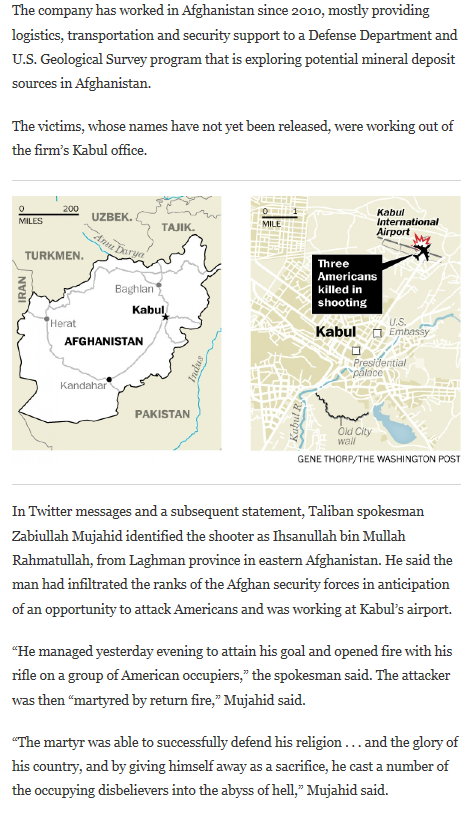 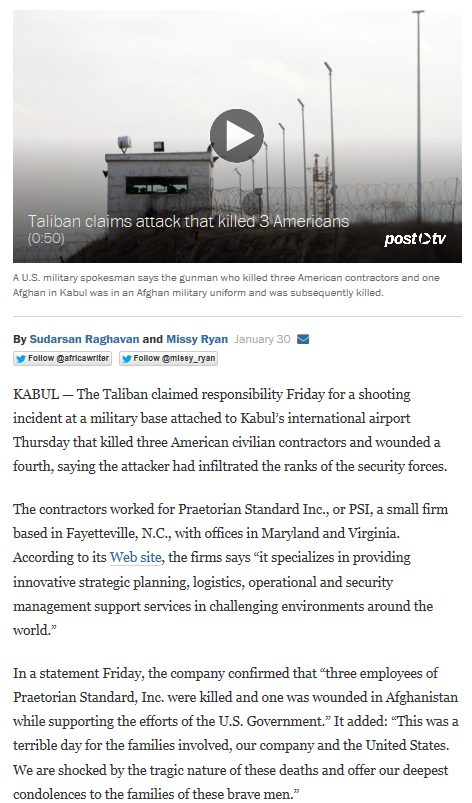 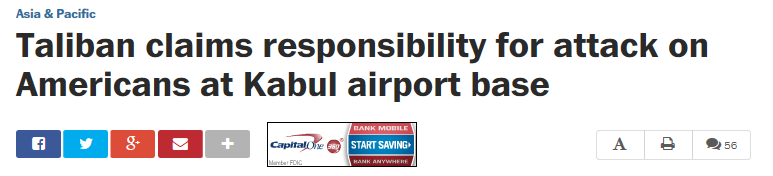 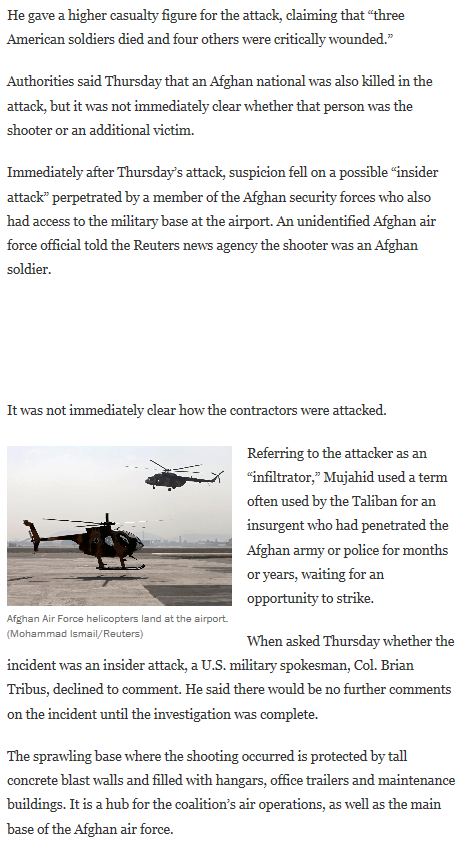 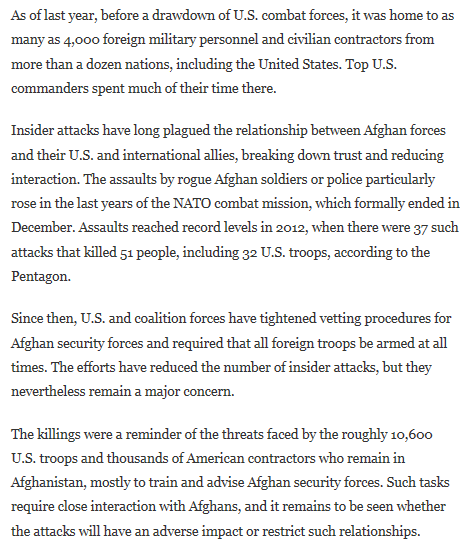 V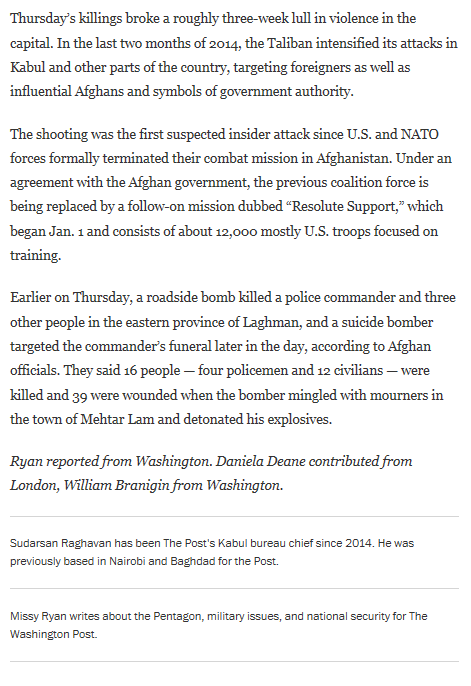 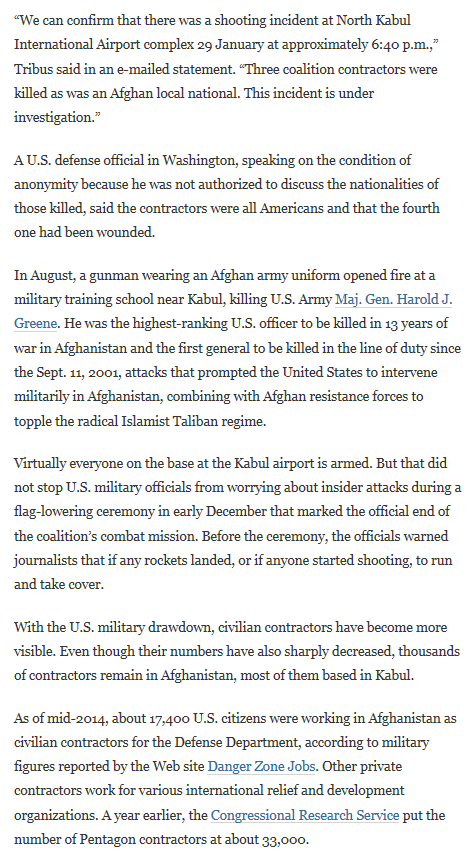 